FORMULÁRIO DE SOLICITAÇÃO DE REORDENAMENTO (0 A 21 ANOS)As informações com (*) são obrigatórias para a solicitação da vaga.* DADOS DO CREAS SOLICITANTE (obrigatório)* DADOS DO CREAS SOLICITANTE (obrigatório)* DADOS DO CREAS SOLICITANTE (obrigatório)* DADOS DO CREAS SOLICITANTE (obrigatório)* DADOS DO CREAS SOLICITANTE (obrigatório)* DADOS DO CREAS SOLICITANTE (obrigatório)CREAS SOLICITANTENOME DO SOLICITANTE* INFORMAÇÕES PARA RETORNO SOBRE A SOLICITAÇÃO* INFORMAÇÕES PARA RETORNO SOBRE A SOLICITAÇÃO* INFORMAÇÕES PARA RETORNO SOBRE A SOLICITAÇÃO* INFORMAÇÕES PARA RETORNO SOBRE A SOLICITAÇÃO* INFORMAÇÕES PARA RETORNO SOBRE A SOLICITAÇÃO* INFORMAÇÕES PARA RETORNO SOBRE A SOLICITAÇÃO*Nome do solicitante:*Telefone do solicitante:*E-mail do solicitante* PERFIL DA SOLICITAÇÃO* PERFIL DA SOLICITAÇÃO* PERFIL DA SOLICITAÇÃO* PERFIL DA SOLICITAÇÃO* PERFIL DA SOLICITAÇÃO* PERFIL DA SOLICITAÇÃO   INDIVIDUAL   GRUPO DE IRMÃOS*Obrigatório preencher formulário para os irmãos*Obrigatório preencher formulário para os irmãos*Obrigatório preencher formulário para os irmãos*Obrigatório preencher formulário para os irmãos*Obrigatório preencher formulário para os irmãos* TIPO DE VAGA DE REORDENAMENTO SOLICITADA* TIPO DE VAGA DE REORDENAMENTO SOLICITADA* TIPO DE VAGA DE REORDENAMENTO SOLICITADA* TIPO DE VAGA DE REORDENAMENTO SOLICITADA* TIPO DE VAGA DE REORDENAMENTO SOLICITADA* TIPO DE VAGA DE REORDENAMENTO SOLICITADACASA LARSAICA RegularSAICA RegularSAICA RegularREPÚBLICA JOVEMREPÚBLICA JOVEMFAMÍLIA ACOLHEDORASAICA 0 a 6 anosSAICA 0 a 6 anosSAICA 0 a 6 anosHá indicação de serviço específico? Qual? (Atenção: encaminhamento sujeito à disponibilidade de vagas)Há indicação de serviço específico? Qual? (Atenção: encaminhamento sujeito à disponibilidade de vagas)Há indicação de serviço específico? Qual? (Atenção: encaminhamento sujeito à disponibilidade de vagas)Há indicação de serviço específico? Qual? (Atenção: encaminhamento sujeito à disponibilidade de vagas)Há indicação de serviço específico? Qual? (Atenção: encaminhamento sujeito à disponibilidade de vagas)Há indicação de serviço específico? Qual? (Atenção: encaminhamento sujeito à disponibilidade de vagas)IDENTIFICAÇÃO DA CRIANÇA OU ADOLESCENTEIDENTIFICAÇÃO DA CRIANÇA OU ADOLESCENTEIDENTIFICAÇÃO DA CRIANÇA OU ADOLESCENTEIDENTIFICAÇÃO DA CRIANÇA OU ADOLESCENTEIDENTIFICAÇÃO DA CRIANÇA OU ADOLESCENTEIDENTIFICAÇÃO DA CRIANÇA OU ADOLESCENTE*Subprefeitura/território de referência da criança ou adolescente*Subprefeitura/território de referência da criança ou adolescente*Subprefeitura/território de referência da criança ou adolescente*Subprefeitura/território de referência da criança ou adolescente*Subprefeitura/território de referência da criança ou adolescente*Subprefeitura/território de referência da criança ou adolescenteAricanduvaAricanduvaItaim PaulistaItaim PaulistaItaim PaulistaPirituba/JaraguáButantãButantãItaqueraItaqueraItaqueraSantanaCampo LimpoCampo LimpoJabaquaraJabaquaraJabaquaraSanto AmaroCapela do SocorroCapela do SocorroJaçanã/TremembéJaçanã/TremembéJaçanã/TremembéSão MateusCasa Verde/CachoeirinhaCasa Verde/CachoeirinhaLapaLapaLapaSão MiguelCidade AdemarCidade AdemarM’ Boi MirimM’ Boi MirimM’ Boi MirimSapopembaCidade TiradentesCidade TiradentesMoocaMoocaMoocaSéErmelino MatarazzoErmelino MatarazzoParelheirosParelheirosParelheirosVila Maria/ Vila GuilhermeFreguesia do ÓFreguesia do ÓPenhaPenhaPenhaVila MarianaGuaianasesGuaianasesPerusPerusPerusVila PrudenteIpirangaIpirangaPinheirosPinheirosPinheirosDistrito de referência da criança ou adolescente:  Distrito de referência da criança ou adolescente:  Distrito de referência da criança ou adolescente:  Distrito de referência da criança ou adolescente:  Distrito de referência da criança ou adolescente:  Distrito de referência da criança ou adolescente:  *Nome completo da criança/adolescente:              *Nome completo da criança/adolescente:              *Nome completo da criança/adolescente:              *Nome completo da criança/adolescente:              *Nome completo da criança/adolescente:              *Nome completo da criança/adolescente:              Se possuir nome social, preencha:  Se possuir nome social, preencha:  Se possuir nome social, preencha:  Se possuir nome social, preencha:  Se possuir nome social, preencha:  Se possuir nome social, preencha:  *Gênero:      Feminino        Masculino  *Gênero:      Feminino        Masculino  *Gênero:      Feminino        Masculino  Identidade de gênero:     Cis    Trans/TravestiNota:  Cis é o indivíduo que se identifica com o sexo biológico com o qual nasceu. Trans é a pessoa que se identifica com um gênero diferente daquele que lhe foi dado no nascimento.  Identidade de gênero:     Cis    Trans/TravestiNota:  Cis é o indivíduo que se identifica com o sexo biológico com o qual nasceu. Trans é a pessoa que se identifica com um gênero diferente daquele que lhe foi dado no nascimento.  Identidade de gênero:     Cis    Trans/TravestiNota:  Cis é o indivíduo que se identifica com o sexo biológico com o qual nasceu. Trans é a pessoa que se identifica com um gênero diferente daquele que lhe foi dado no nascimento.  *Data de nascimento:  *Data de nascimento:  *Data de nascimento:  Idade:  Idade:  Idade:  *Nome da mãe:             *Nome da mãe:             *Nome da mãe:             *Nome da mãe:             *Nome da mãe:             *Nome da mãe:             *A criança/adolescente tem algum tipo de deficiência?         SIM         NÃO*A criança/adolescente tem algum tipo de deficiência?         SIM         NÃO*A criança/adolescente tem algum tipo de deficiência?         SIM         NÃO*A criança/adolescente tem algum tipo de deficiência?         SIM         NÃO*A criança/adolescente tem algum tipo de deficiência?         SIM         NÃO*A criança/adolescente tem algum tipo de deficiência?         SIM         NÃOSe sim, qual tipo de deficiência? (Inclua informações adicionais no campo ‘’breve relato’’)Se sim, qual tipo de deficiência? (Inclua informações adicionais no campo ‘’breve relato’’)Se sim, qual tipo de deficiência? (Inclua informações adicionais no campo ‘’breve relato’’)Se sim, qual tipo de deficiência? (Inclua informações adicionais no campo ‘’breve relato’’)Se sim, qual tipo de deficiência? (Inclua informações adicionais no campo ‘’breve relato’’)Se sim, qual tipo de deficiência? (Inclua informações adicionais no campo ‘’breve relato’’)Usa cadeira de rodas ou algum tipo de tecnologia assistiva?    SIM         NÃOUsa cadeira de rodas ou algum tipo de tecnologia assistiva?    SIM         NÃOUsa cadeira de rodas ou algum tipo de tecnologia assistiva?    SIM         NÃOUsa cadeira de rodas ou algum tipo de tecnologia assistiva?    SIM         NÃOUsa cadeira de rodas ou algum tipo de tecnologia assistiva?    SIM         NÃOUsa cadeira de rodas ou algum tipo de tecnologia assistiva?    SIM         NÃOGestante?                                                                                            SIM         NÃOGestante?                                                                                            SIM         NÃOGestante?                                                                                            SIM         NÃOGestante?                                                                                            SIM         NÃOGestante?                                                                                            SIM         NÃOGestante?                                                                                            SIM         NÃOMOTIVO DO REORDENAMENTOMOTIVO DO REORDENAMENTOMOTIVO DO REORDENAMENTOMOTIVO DO REORDENAMENTO*Qual é o motivo do reordenamento? Selecione abaixo.*Qual é o motivo do reordenamento? Selecione abaixo.*Qual é o motivo do reordenamento? Selecione abaixo.*Qual é o motivo do reordenamento? Selecione abaixo.Proximidade com pais ou responsáveisProteção da vida (sob ameaça no território atual)Proteção da vida (sob ameaça no território atual)Reagrupamento de irmãosBreve relato: (inclua informações resumidas sobre o caso)Breve relato: (inclua informações resumidas sobre o caso)Breve relato: (inclua informações resumidas sobre o caso)Breve relato: (inclua informações resumidas sobre o caso)INFORMAÇÕES ADICIONAIS IMPORTANTESINFORMAÇÕES ADICIONAIS IMPORTANTESINFORMAÇÕES ADICIONAIS IMPORTANTESINFORMAÇÕES ADICIONAIS IMPORTANTES*Há processo na VIJ?    SIM         NÃO  *Há processo na VIJ?    SIM         NÃO  Se sim, qual?     Se sim, qual?     A criança/adolescente utiliza medicações de uso contínuo?                       SIM         NÃO  A criança/adolescente utiliza medicações de uso contínuo?                       SIM         NÃO  Se sim, quais?  Se sim, quais?  A criança/adolescente faz acompanhamento no CAPS?      SIM         NÃO  A criança/adolescente faz acompanhamento no CAPS?      SIM         NÃO  A criança/adolescente faz acompanhamento no CAPS?      SIM         NÃO  A criança/adolescente faz acompanhamento no CAPS?      SIM         NÃO  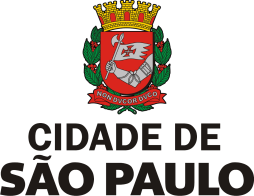 FORMULÁRIO DE DEVOLUTIVA DA SOLICITAÇÃO (Preenchimento exclusivo da Central de Vagas)FORMULÁRIO DE DEVOLUTIVA DA SOLICITAÇÃO (Preenchimento exclusivo da Central de Vagas)NÚMERO DO PROTOCOLO:DATA DE SOLICITAÇÃO:FORMULÁRIO DE DEVOLUTIVA DA SOLICITAÇÃO (Preenchimento exclusivo da Central de Vagas)FORMULÁRIO DE DEVOLUTIVA DA SOLICITAÇÃO (Preenchimento exclusivo da Central de Vagas)NÚMERO DO PROTOCOLO:HORÁRIO DE RECEBIMENTO:STATUSSTATUS DEFERIDO INDEFERIDO INDEFERIDO